Dossier de candidature de la bourse 
« Imagerie et Cœur »Année 2023Bourse proposée par la Filiale d’Imagerie Cardiovasculaire (FIC) de la Société Française de Cardiologie (SFC) Un projet retenuMontant de la dotation : 20 000€Dossier de candidature à envoyer par mail à : prix-bourses@sfcardio.fr Dossier de candidature de la bourse
« Imagerie et Cœur »Année 2023IDENTITÉ DU CANDIDAT M.		 MmePrénom : Nom : 	Nom de jeune fille : Date de naissance : 	Nationalité : Situation de famille : Adresse postale personnelle : E-mail personnel : SITUATION PROFESSIONNELLEPoste occupé : Établissement professionnel : Adresse postale professionnelle : Tel. : E-mail : N° membre de la Filiale d’Imagerie Cardiovasculaire : Date de thèse : TITRE DU PROJET En français : En anglais : Date du dépôt de la demande : Signature obligatoire :  DEMANDE DE CANDIDATURE EN FRANÇAIS (une page maximum)CURRICULUM VITAE (deux pages maximum)LISTE DES TITRES ET TRAVAUXRésumé des publications :Liste des articles originaux :RÉSUMÉ DU PROJET DE RECHERCHE (une page maximum) Recherche clinique		 Recherche translationnelle (fondamentale et clinique)EXPOSÉ DU PROJET DE RECHERCHE (cinq à sept pages maximum)Contexte, objectifs, matériels et méthodes (détaillés), résultats attendus et leurs perspectivesBUDGET PRÉVISIONNEL DU PROJET DE RECHERCHECOFINANCEMENTS ÉVENTUELSCALENDRIER PRÉVISIONNEL DU PROJET DE RECHERCHECOORDONNÉES BANCAIRESDe l’organisme gestionnaire de la bourse (INSERM, CNRS, association loi 1901)Nom de la banque : IBAN : BIC : Code banque : Code guichet : N° du compte :  Clé RIB :  De la personne référenteNom de la banque : IBAN : BIC : Code banque : Code guichet : N° du compte :  Clé RIB :  Date limite de dépôt des candidaturesLes dossiers en retards et/ou incomplets ne seront pas pris en considération30 avril de l’année en coursComposition du juryMars de l’année en coursDésignation du lauréatMi-mai de l’année en coursRemise officielle lors du congrès Paris-Echo Juin de l’année en cours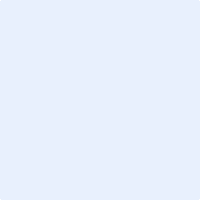 